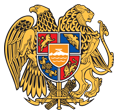 ՀԱՅԱՍՏԱՆԻ ՀԱՆՐԱՊԵՏՈՒԹՅՈՒՆ 
ՏԱՎՈՒՇԻ ՄԱՐԶ
ԴԻԼԻՋԱՆ ՀԱՄԱՅՆՔ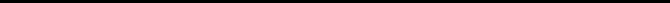 26 դեկտեմբեր 2019թ.ԱՐՁԱՆԱԳՐՈՒԹՅՈՒՆ N 18
ԱՎԱԳԱՆՈՒ ՀԵՐԹԱԿԱՆ ՆԻՍՏԻՀամայնքի ավագանու նիստին ներկա էին ավագանու 2 անդամներ:Բացակա էին` Ռազմիկ Բալինյանը, Գառնիկ Դավթյանը, Սամվել Դավթյանը, Արթուր Թամրազյանը, Վարդան Հախվերդյանը, Սուրեն Մելիքյանը, Սահակ Մկրտումյանը, Վարդան Մնացականյանը, Վարդան Մնացականյանը, Վարդան Մուկուչյանը, Դավիթ Սարգսյանը, Գեվորգ Սողոմոնյանը, Տիգրան ՍտեփանյանըՀամայնքի ղեկավարի հրավերով ավագանու նիստին մասնակցում էին`
Գոհար Դավթյան, Սուրեն Ամյան, Գեվորգ Թամրազյան, Գեվորգ Ամիրխանյան, Վարդան Գրիգորյան, Գրիգոր ԳեվորգյանՆիստը վարում էր  ՀՀ Դիլիջան համայնքի ղեկավարի ժ/պ` Արա ՄարտիրոսյանըՆիստը արձանագրում էր ` Սոնա ԵգանյանըՆիստին մասնակցում են  համայնքի ավագանու 2 անդամներ, նիստը իրավազոր չէ, համարվում է չկայացած: 
ՀՀ Դիլիջան համայնքի ղեկավարի ժ/պ
ԱՐԱ ՄԱՐՏԻՐՈՍՅԱՆ________________Նիստն արձանագրեց`  Սոնա Եգանյանը _________________________________ Նիստին ներկա ավագանու անդամներՍՈՒՐԵՆ ԳՐԻԳՈՐՅԱՆԱՐԳԱՄ ԹԱՄՐԱԶՅԱՆ